Муниципальное казенное учреждение культуры«Тайтурский культурно-спортивный комплекс»Клуб д. КочериковаОтчет о проведении мероприятия посвященного 75 летию со дня  Победы в ВОВ.        С целью воспитания у современного поколения гражданственности, патриотизма, любви и уважения к Отечеству, в режиме самоизоляции , специалистом Клуба деревни  Кочерикова  было организовано и проведено цикл мероприятий посвященных 75 летию со дня Победы советского народа в ВОВ над фашизмом  в   онлайн формате. Для этого было задействовано информационное поле в соц. сетях «Одноклассники», вайбер –группа «Подсолнух» охват 42 человека , «Информация Кочерикова» охват -69 человек. С 15 апреля   через  соц. сети   началась работа  по привлечению жителей к участию в акции «Славе - не меркнуть , памяти-жить! организатором которой является  МБУК «Центральной меж поселенческой библиотекой Усольского района, при поддержке Администрации ТМО. Акция заключается  в оформление к 9 мая фасадов домов жителей  единым тематическим логотипом.  К данной акции присоединилось 40 семей Кочерикова. 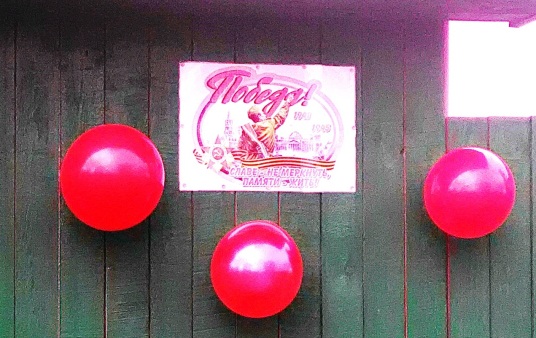 7 мая акция «Славе - не меркнуть , памяти-жить!» была запущена среди жителей и фасады улиц деревни были оформлены. 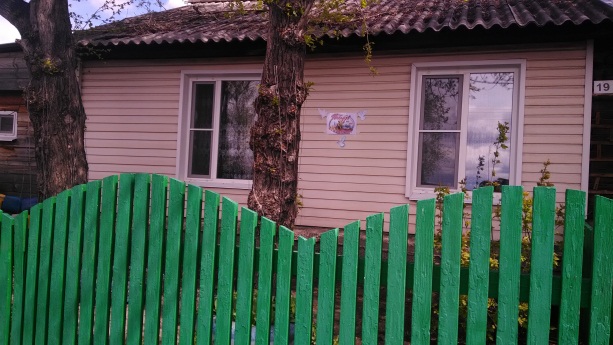  8 мая работниками Клуба был оформлен фасад и уличная площадка Клуба. В  окнах здания размещены фотографии односельчан, участников ВОВ.  Оформлены голубями из белой бумаги, георгиевскими лентами . В установленных местах деревни развешана афиша. 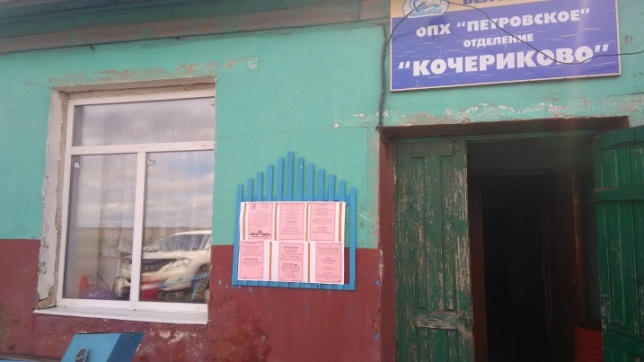 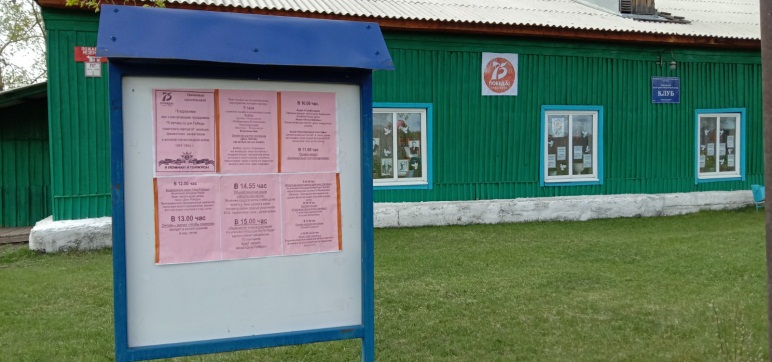 9мая с утра жители присоединилась к акции, организованной специалистом Клуба:  «Голубь мира» и «Весна Победы» -украшение фасадов своих домой воздушными шарами и бумажными голубями белого цвета.   Акции «Окно Победы»- праздничное тематическое оформление односельчан   окон  своего дома .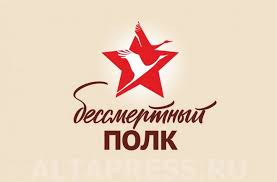 В 11.00 часов в онлайн режиме в соц. сети был запущен ролик «Бессмертный полк Кочерикова», с фотографиями и менами участников ВОВ, тружеников тыла, детей войны, смонтированный и предварительно  подготовленный специалистом Клуба.12.00 часов все жители были приглашены, присоединится к Всероссийской акции «Окно Победы»- исполнить песню «День Победы». На уличной площадке Клуба звучала песня, и дополнительно в соц. сетях был запущен видео  ролик караоке «День Победы».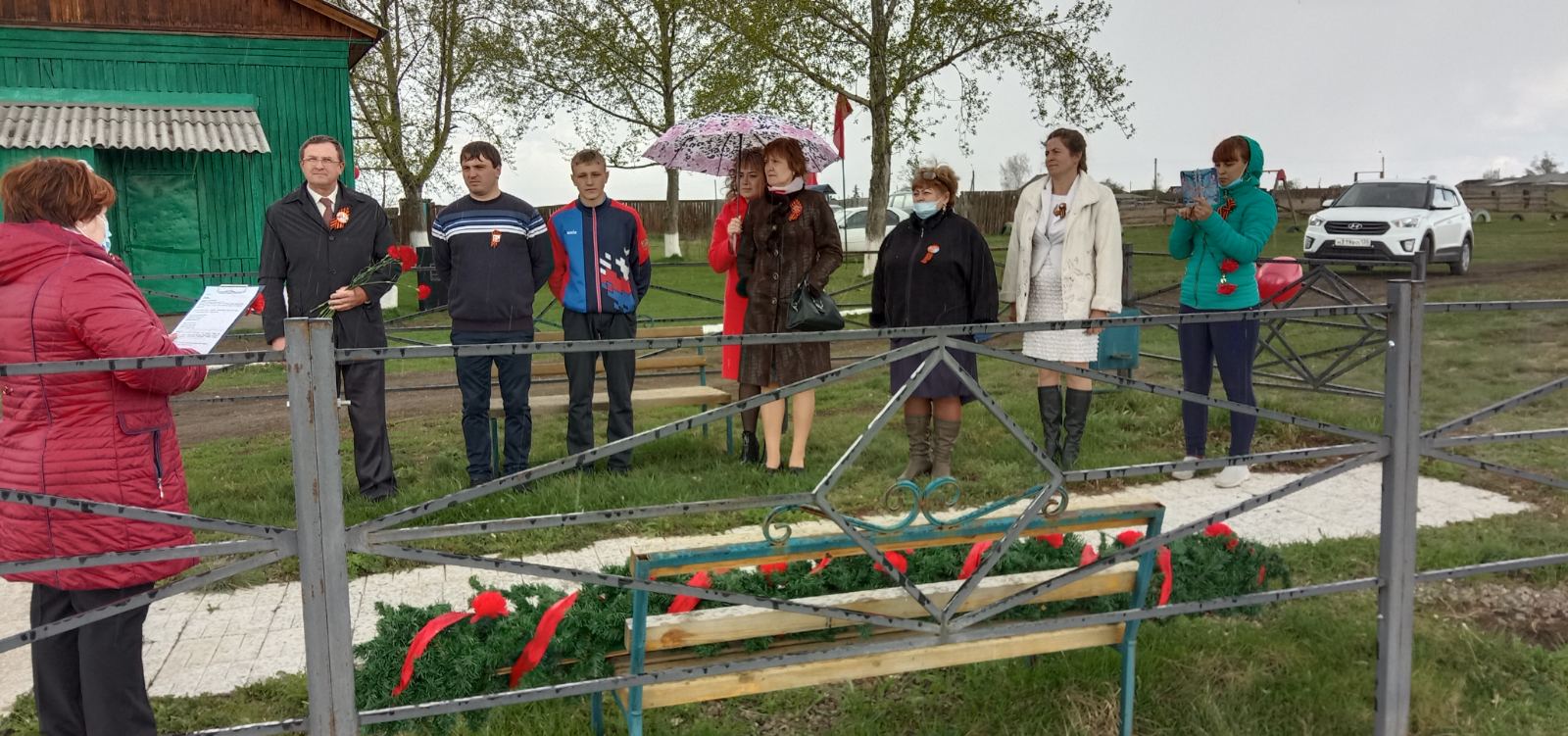  В 13.00 часов  у памятника участникам ВОВ Кочерикова в присутствии руководителей   и специалистов администрации ТМО, а так же волонтеров п. Тайтурки состоялся митинг, посвященный 75 летию Победы,  традиционно  к памятнику была возложена гирлянда и цветы. Видео ролик и фотографии  были выложен в соц сети , для просмотра односельчанам.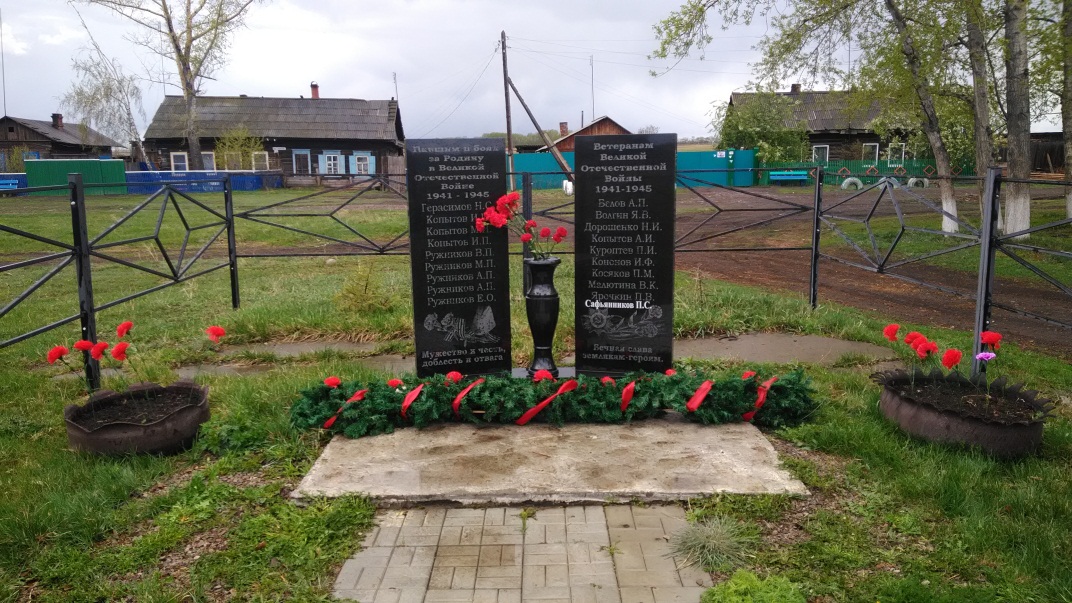 В 15.00 часов  все жители Кочерикова были приглашены в онлайн режиме на Общероссийскую акцию «Минута молчания», на улице Клуба в это время звучала запись Метронома, а по окончании акции - песня «День Победы».16.00 часов   все жители были приглашены, присоединится к Всероссийской акции «Катюша»- всем вместе одновременно исполнить песню «Катюша». На уличной площадке Клуба звучала песня, и дополнительно в соц. сетях был запущен видео ролик караоке «Катюша».16.15часов  в соц. сетях был размещено видео с праздничной концертной программой  «С великим праздником держава!», в котором приняли участие  жители и гости Кочерикова . Для этого специалистом Клуба  была проделан предварительная работа по подготовке и организации участников в концертной программе, сбор и монтаж видеороликов с исполнением  творческих номеров .В 17.00 часов  в онлайн режиме была проведена  конкурсная игровая программа «Угадай мелодию». Условия конкурса состоялись в том что, первые три участника отгадавшие правильно мелодии из песен военных лет, станут победителями и будут отмечены после отмены режима самоизоляции на культурно массовом мероприятии в Клубе.  В 22.00 праздничный день  жители Кочерикова завершили,  приняв участие в акции  «Свет памяти», в единое назначенное время в окнах односельчан у фотографий своих родных, загорелся свет от фонарика. В целом хотелось бы отметить, что  вся предварительная подготовка к празднованию Дня Победы в Кочерикова,  проделанная специалистом,  с использованием новых для Клуба форм работы -  онлайн формата,  дала  жителям     возможность, в режиме самоизоляции,     почтить память,  выразить   свою благодарность односельчанам, участникам ВОВ, труженикам  тыла и детям войны не дожившим до этой юбилейной даты Победы.   А так  же  достойно, красиво, а главное всем вместе в едином сплочённом коллективе встретить великий праздник -75 летие со дня  Победы в Великой отечественной войне 194-1945 г.!     По завершении праздничного дня в соц. сетях в адрес руководителей Клуба можно было прочесть слова благодарности  от жителей д Кочерикова..Е. В. Пиндичук Специалист Клуба д. Кочерикова 